Music Curriculum Map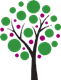 Key Stage 1: VocabularyKey Stage 2: PerformPerformComposeAppraiseListen & ApplyYear 1use voices by expressively singing songs/ chants/ rhymesplay tuned and untuned instrumentsrehearse and perform with otherscreate musical patternsexplore and express their ideas and feelings about music using movement, dance and expressive and musical languagelisten with concentration, internalise and recall sound with increasing aural memorycombine musical elements: pitch, duration, tempo and silence can be organised and used expressively within simple structureshow sounds can be made in different waysYear 2use voices by expressively singing songs/ chants/ rhymesplay tuned and untuned instrumentsrehearse and perform with othersexplore, choose and organise sounds and musical ideasexplore and express their ideas and feelings about music using movement, dance and expressive and musical language make improvement to their own worklisten with concentration, internalise and recall sound with increasing aural memorycombine musical elements: pitch, duration, tempo and silence can be organised and used expressively within simple structureshow music is used for particular purposesYear 3Sound Advice Music LessonsSee belowimprovise, rhythmically and melodicallyexplore own ideas and feelings about music using movement, dance, expressive language and musical vocabularyimprove their own work and that of otherslisten with detail, to internalise and recall sound with increasing aural memoryhow to combine musical elements : pitch, duration, dynamics, tempo, timbre, texture and silence can be organised within musical structure and used to communicate different moods and effectshow is music produced in different wayshow time and place can influence the way music is created and performedYear 4Sound Advice Music LessonsSee belowexplore, choose, combine and organise ideas within musical structurescompare soundsexplore own ideas andfeelings about music using movement, dance, expressive language and musical vocabularyimprove their own work and that of otherslisten with detail, to internalise and recall sound with increasing aural memoryhow to combine musical elements : pitch, duration, dynamics, tempo, timbre, texture and silence can be organised within musical structurehow is music produced in different ways and described through relevant notationshow time and place can influence the way music is created, performed and heardYear 5Sound Advice Music LessonsSee belowimprovise, developing rhythmic and melodic material when performingexplore and explain own ideas and feelings about music using movement, dance, expressive language and musical vocabularyimprove their own work and that of others in relation to its intended effectlisten with detail, to internalise and recall sound with increasing aural memoryhow to combine musical elements : pitch, duration, dynamics, tempo, timbre, texture and silence can be organised within musical structure and used to communicate different moods and effectshow is music produced in different ways and describe through relevant established andinvented notationshow time and place can influence the way music is created, performed and heardYear 6Sound Advice Music LessonsSee belowexplore, choose, combine and organise ideas within musical structuresanalyse and compare soundsexplore and explain own ideas and feelings about music using movement, dance, expressive language and musical vocabularyimprove their own work and that of others in relation to its intended effectlisten with detail, to internalise and recall sound with increasing aural memoryhow to combine musical elements : pitch, duration, dynamics, tempo, timbre, texture and silence can be organised within musical structure and used to communicate different moods and effectshow time and place can influence the way music is created, performed and heardYear 1Year 2Instrument, flute, trumpet, drum, guitar, piano, violin, xylophone, triangle, recorder, songs, dance, beat, loud, quiet, fast, slow, high, lowPercussion, string, woodwind, brass, tambourine, cymbals, maracas, castanets, banjo, clarinet, oboe, bassoon, tuba, French Horn, trumpet, orchestra, composer, musician, conductor, symphony, opera, jazz, melody, harmony, rhythm, notesCrochet, minim, semibreve, rest, high, low, Treble Clef, scaleUkeleleUkeleleUkeleleUkeleleKnowledgeSkillsVocabularyYear 3Know the basic parts of the ukuleleKnow how to hold the ukulele and strum a basic patternIdentify the parts of the ukulele and be able to copy some simple rhythmsBe able to hold the ukulele correctly and play some simple chord shapes using a plectrumUkulele, String, Sound Hole, Safe Position, Playing Position, Stop Position, Bridge, Neck, Fret, PlectrumYear 4Know how tablature can be read using coloursKnow the 4 main chord shapes and how tab can be writtenPlay the 4 main chord shapes in time holding a steady rhythmBe able to play the 4 main chord shapes in time moving from one to the nextFingerboard, Fret Count, Tuning Peg, Nut, Major, Minor, TrickYear 5Know basic notation for rhythm and tablatureBe able to use a variety of strumming patterns moving with ease from one chord to the next varying the chord length  7th Chord, Progression, StopYear 6Know how to read tablature at speed, moving fluently from one chord to the nextBe able to play a range of chords including 3 finger chords and bridged notes. Move from one to the next fluently  Chuck, OffbeatWoodwindWoodwindWoodwindWoodwindKnowledgeSkillsVocabularyYear 3Know how to hold the instrument to produce an effective soundBe able to play in time with other members of the group  Recorder, ocarina, fifeYear 4Know the difference between step and leap, and the rudiments of staff notationBe able to play a variety of rhythms, counting and holding an individual line  Step, leap, dood, tootYear 5Know basic notationPlay fluently from one note to the next  Polyphonic, reed, ligatureYear 6Know how to read notation at speed, moving fluently from one note to the next.Be able to play a range of pieces  J sax, Bb clarinet, Ledger linesKeyboardKeyboardKeyboardKeyboardKnowledgeSkillsVocabularyYear 3Know the basic parts of the keyboardKnow how to place hands on the keyboard and play a basic patternIdentify the parts of the keyboard and copy some simple rhythms on different notes  Be able to place RH and LH on the keyboard correctly  Keyboard, Key, Playing Position , Stop Position, Note Names , Finger numbersYear 4Know how staff notation can be transferred to the notes of the keyboard  Know the 4 main chord shapes and how they are created using the 1st, 3rd and 5thPlay up and down the scale copying a range of rhythmsPlay a scale starting and ending on a tonic note moving using each finger. Play 2 finger chords  Middle C, Accidental, Major , Minor, Sharp/ FlatYear 5Know basic notation for pianoPlay a scale including up to 2 accidentals   Progression , Stop, ScaleYear 6Know how to read staff notation at speed moving fluently from one chord to the nextPlay 3 finger chords moving from one to the next using correct fingering 1-3-5  Melody, HarmonyPercussion (Bongo, Djembe, Cajon)Percussion (Bongo, Djembe, Cajon)Percussion (Bongo, Djembe, Cajon)Percussion (Bongo, Djembe, Cajon)KnowledgeSkillsVocabularyYear 3Know the basic parts of the drumsKnow how to hold the drums and play patterns holding an individual lineIdentify the parts of the drums and be able to copy some simple linear rhythmsBe able to hold the drums correctly and play some simple rhythms, combining to form some 2 part rhythms  Bongo, Djembe, Cajon, Hembra, MachoYear 4Know how to hold the drums to produce an effective soundKnow the difference between straight and syncopated rhythms  Play some simple grooves in common time signatureBe able to play a variety of common and compound rhythms including some Latin groovesSnare, Pop, Rock, Country, Syncopation, LatinYear 5Know basic notation for rhythmBe able to combine rhythmic forces to produce polyrhythm’sGroove, Progression, Bossa Nova , SambaYear 6Know how to read notation at speed moving fluently from one groove to the nextBe able to play a range of styles combining with both recorded and live accompaniments   Rhumba, Hip Hop, FunkSambaSambaSambaSambaKnowledgeSkillsVocabularyYear 3Know the basic parts of the samba orchestraKnow how to hold the idiophones and play patterns holding an individual lineIdentify the instruments of the samba orchestraBe able to hold the drums correctly and play some simple rhythms, combining to form some 2 part rhythms  Samba , Brazil, Carnival, Surdo, Repanique, Agogo, GanzaYear 4Know how to hold the idiophones to produce an effective soundKnow the difference between straight and syncopated rhythms  Play some straight Samba in common time signatureBe able to play a variety of common and compound rhythms including some hip hop and samba reggaeCaxia, TambourimYear 5Know basic notation to form  Samba rhythmBe able to combine rhythmic forces to produce polyrhythmsSyncopation, ParadinahYear 6Know how to read notation at speed moving fluently from one piece to the nextBe able to play a range of styles combining instrumental forces with ease moving between pieces with fluencyPolyrhythmClass Band Class Band Class Band Class Band KnowledgeSkillsVocabularyYear 3Know the names of a range of instrumentsKnow how to hold the instruments and play patterns holding an individual lineIdentify the instruments of the BandBe able to hold the instruments correctly and play some simple parts, combining to form some 2 part rhythms. Wait with an awareness of their part and where it comes in a piece  Ukulele, Keyboard, Drums, Singers, Drum Kit, Vocals, Backing/LeadYear 4Know how their part fits into a piece  Know the difference between harmony and melody and where their part fits into a piece   Combine some chords with sung melody to produce a simple band piece  Be able to play a variety of chords to accompany a range of instrumentsTom Tom, Snare, Bass, Cymbal, Rhythm section,Solo, Instrumental, IntroductionYear 5Know the different types of notation used in a band  Play pieces that utilise different sections at different times. Pieces will contain a range of chords and tonalities.Major, MinorYear 6Know how to read notation at speed moving fluently from one groove to the nextBe able to play a range of styles combining instrumental forces with ease.